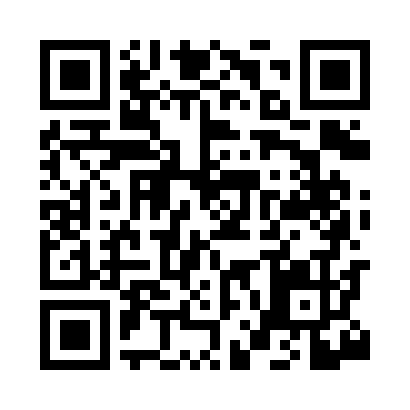 Prayer times for Sangla, EstoniaWed 1 May 2024 - Fri 31 May 2024High Latitude Method: Angle Based RulePrayer Calculation Method: Muslim World LeagueAsar Calculation Method: HanafiPrayer times provided by https://www.salahtimes.comDateDayFajrSunriseDhuhrAsrMaghribIsha1Wed2:525:201:126:289:0511:262Thu2:515:181:126:299:0811:273Fri2:505:151:126:309:1011:274Sat2:495:131:126:329:1211:285Sun2:485:101:126:339:1411:296Mon2:475:081:126:349:1711:307Tue2:465:061:126:369:1911:318Wed2:455:031:126:379:2111:329Thu2:445:011:126:389:2311:3310Fri2:434:591:126:399:2611:3411Sat2:424:571:126:419:2811:3512Sun2:414:541:126:429:3011:3613Mon2:404:521:126:439:3211:3714Tue2:394:501:126:449:3411:3815Wed2:384:481:126:459:3611:3916Thu2:384:461:126:469:3811:3917Fri2:374:441:126:489:4011:4018Sat2:364:421:126:499:4211:4119Sun2:354:401:126:509:4511:4220Mon2:354:381:126:519:4711:4321Tue2:344:361:126:529:4911:4422Wed2:334:341:126:539:5011:4523Thu2:324:331:126:549:5211:4624Fri2:324:311:126:559:5411:4725Sat2:314:291:126:569:5611:4726Sun2:314:281:126:579:5811:4827Mon2:304:261:126:5810:0011:4928Tue2:304:241:136:5910:0111:5029Wed2:294:231:137:0010:0311:5130Thu2:294:221:137:0110:0511:5231Fri2:284:201:137:0110:0611:52